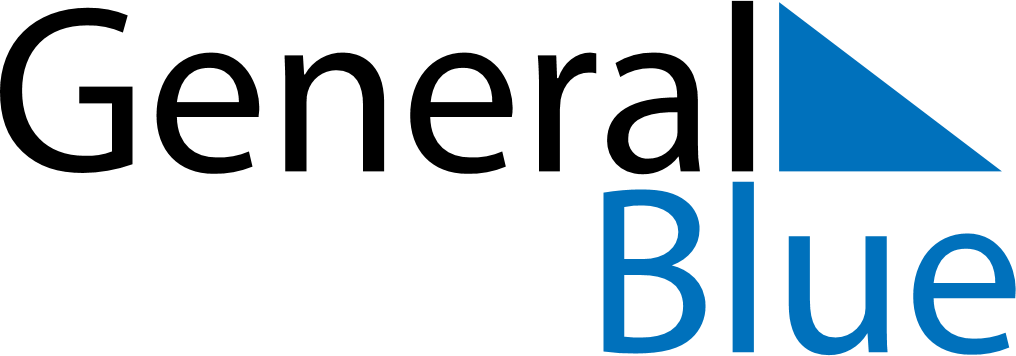 June 2024June 2024June 2024June 2024LatviaLatviaLatviaSundayMondayTuesdayWednesdayThursdayFridayFridaySaturday12345677891011121314141516171819202121222324252627282829Midsummer EveMidsummer30